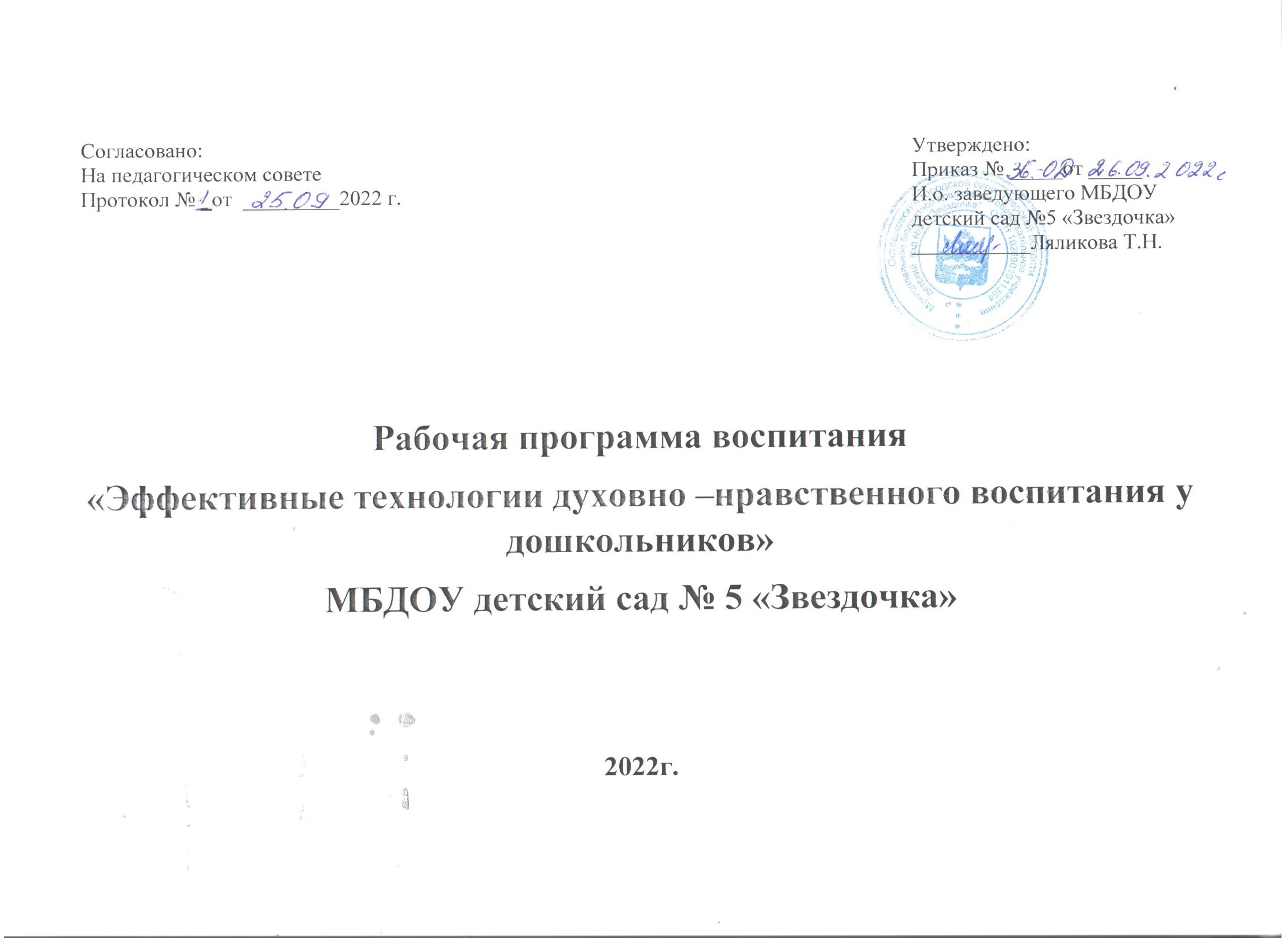 Содержание1. Целевой разделВведениеЦель и задачи реализации программыПланируемые результаты реализации программыУчебный план2. Содержательный разделОсобенности воспитательного процесса в детском садуВиды, формы и содержание воспитательной деятельностиОсновные направления самоанализа воспитательной работыКалендарный план воспитательной работы МБДОУ детский сад № 5 «Звездочка» на 2022/23 год3. Организационный разделМатериально-технические ресурсы реализации программы Партнеры участвующие в реализации программы Научно-методические ресурсы реализации программыКадровые ресурсы реализации программыЦелевой разделВведениеВ настоящее время у детей искажены представления о доброте, справедливости, гражданственности, патриотизме, дети страдают дефицитом знаний о родном городе, стране, особенностях местных традиций, равнодушно относятся к близким людям, товарищам по группе. Как сделать так, чтобы сохранить чистоту души ребёнка, не дать ей «сломаться» среди реалий нашей действительности. Ответ кроется в воспитании.Современный национальный воспитательный идеал – это высоконравственный, творческий, компетентный гражданин России, принимающий судьбу Отечества как свою личную, осознающий ответственность за настоящее и будущее своей страны, укорененный в духовных и культурных традициях многонационального народа Российской Федерации. Институт дошкольного образования на ранних этапах формирования и развития личности может заложить благоприятную основу для воспитания гармоничной личности, нацеленной на традиционные ценности, включающие в себя не только высокий уровень семейных ориентаций, но и любовь к Родине, а также этические ориентиры, обуславливающие соответствующее поведение гражданина, нацеленное на процветание своей страны. Упомянутые факторы согласно исследованию ВЦИОМ-2022 являются наиболее ярким проявлением патриотизма.Программа «Эффективные технологии духовно – нравственного воспитания у дошкольников» разработана в соответствии с ФГОС ДОУ для младших и старших дошкольников, на основе парциальных программ: О.Л. Князева, М.Д. Маханева «Приобщение детей к истокам русской народной культуре», Т.А. Бударина «Знакомство детей с русским народным творчеством», Н.В. Алешина «Ознакомление дошкольников с окружающей и социальной действительностью». «Знакомство дошкольников с родным городом».Целевая аудитория и количество участников: воспитанники МБДОУ детский сад №5 «Звездочка» -198 человек, родители воспитанников МБДОУ детский сад №5 «Звездочка» - 240 человек, сотрудники МБДОУ детский сад №5 «Звездочка» - 48 человек, а также заинтересованные лица из дошкольных образовательных учреждений города Осташков и близлежащих территорий (не менее 70 человек), а также представители партнерских организаций (15 ч.).Учебный планПрограмма разработана на учебный год и состоит из 6 модулей, которые помогают формировать духовно-нравственные качества у дошкольников. Эффективность программы оценивается двухэтапным тестированием на начальном и завершающем этапе реализации программы, а также подкрепляется регулярным мониторингом знаний воспитанников в соответствующей теме.Цель и задачи реализации программыСовременный национальный воспитательный идеал — это высоконравственный, творческий, компетентный гражданин России, принимающий судьбу Отечества как свою личную, осознающий ответственность за настоящее и будущее своей страны, укоренённый в духовных и культурных традициях многонационального народа Российской Федерации. Исходя из этого воспитательного идеала, а также основываясь на базовых для нашего общества ценностях, таких как семья, труд, отечество, природа, мир, знания, культура, здоровье, человек) формулируется общая цель воспитания в МБДОУ детский сад № 5 «Звездочка» – сформировать у дошкольников основы духовно-нравственных качеств и обеспечить возможность использования полученных знаний, умений и навыков в практической деятельности.Достижению поставленной цели воспитания дошкольников будет способствовать решение следующих основных задач:воспитание патриотических чувств, гражданственности, любви к Родине, уважения к подвигам Героев Отечества, закону и правопорядку, человеку труда и старшему поколению, взаимного уважения, бережного отношения к культурному наследию и традициям многонационального народа страны, природе и окружающей среде;воспитание гордости за достижение Родины на основе духовно-нравственных и социокультурных ценностей и принятых в обществе правил и норм поведения в интересах человека, семьи, общества;воспитание чувства собственного достоинства в процессе освоения разных видов социальной культуры, в том числе и многонациональной культуры народов России и мира, умения общаться с разными людьми;объединение воспитательных ресурсов семьи и дошкольной организации на основе традиционных духовно-нравственных ценностей семьи и общества; установление партнерских взаимоотношений с семьей, оказание ей психолого-педагогической поддержки, повышение компетентности родителей (законных представителей) в вопросах воспитания, развития и образования детей.Планируемые результаты реализации программыКачественныеУ воспитанников сформируются духовно-нравственные нормы и ценности,Установятся партнерские взаимоотношения с семьей,Повысится компетентность родителей в вопросах духовно-нравственного воспитания,Возродится престиж педагога через совместные мероприятия родителей, детей и сотрудников ДОУ,Сформируется гражданская позиция подрастающего поколения, а также закрепится ориентация на традиционные ценности.КоличественныеВ течение года ежемесячно организуется 1 экскурсия в каждой группе (общее количество – 90),Выставки семейных работ – 6, Фотовыставки -3,Акции - 4, Проекты – 3, Фестиваль – 1,Музыкальные гостиные – 5, Праздники – 8, Фольклорные мероприятия – 3,Мероприятия «В здоровом теле – здоровый дух» -5,Мероприятия по подготовке и проведению Года педагога и наставника – 11,Мероприятия по изучению государственных символов Российской Федерации – 10.2 . Содержательный разделОсобенности воспитательного процесса в детском садуВ МБДОУ детский сад № 5 «Звездочка» образовательный процесс осуществляется в соответствии с требованиями ФГОС дошкольного образования, утвержденного приказом Минобрнауки России от 17.10.2013 № 1155 (далее – ФГОС ДО). В связи с этим обучение и воспитание объединяются в целостный процесс на основе духовно-нравственных и социокультурных ценностей и принятых в обществе правил и норм поведения в интересах человека, семьи, общества. Основной целью педагогической работы МБДОУ детский сад № 5 «Звездочка» является формирования общей культуры личности детей, в том числе ценностей здорового образа жизни, развития их социальных, нравственных, эстетических, интеллектуальных, физических качеств, инициативности, самостоятельности и ответственности ребенка, формирования предпосылок учебной деятельности. Приоритетным в воспитательном процессе МБДОУ детский сад № 5 «Звездочка» является духовно –нравственного воспитание у дошкольников. Большое значение в воспитание патриотических чувств у дошкольников играет непосредственное участие их в праздниках (День города, день Победы, День защитника Отечества), в изготовление поздравительных открыток, подарков, выступление на утренниках, концертах.Ведущей в воспитательном процессе является игровая деятельность. Игра широко используется в как самостоятельная форма работы с детьми и как эффективное средство и метод развития, воспитания и обучения в других организационных формах. Приоритет отдается творческим играм (сюжетно-ролевые, строительно-конструктивные, игры-драматизации и инсценировки, игры с элементами труда и художественно деятельности) и игры с правилами (дидактические, интеллектуальные, подвижные, хороводные т.п.).Отдельное внимание уделяется самостоятельной деятельности воспитанников. Ее содержание и уровень зависят от возраста и опыта детей, запаса знаний, умений и навыков, уровня развития творческого воображения, самостоятельности, инициативы, организаторских способностей, а также от имеющейся материальной базы и качества педагогического руководства. Организованное проведение этой формы работы обеспечивается как непосредственным, так и опосредованным руководством со стороны воспитателя.Индивидуальная работа с детьми всех возрастов проводится в свободные часы (во время утреннего приема, прогулок и т.п.) в помещениях и на свежем воздухе. Она организуется с целью активизации пассивных воспитанников, организации дополнительных занятий с отдельными детьми, которые нуждаются в дополнительном внимании и контроле, например, часто болеющими, хуже усваивающими учебный материал при фронтальной работе и т.д.Воспитательный процесс в МБДОУ детский сад № 5 «Звездочка» организуется в развивающей среде, которая образуется совокупностью природных, предметных, социальных условий и пространством собственного «Я» ребенка. Среда обогащается за счет не только количественного накопления, но и через улучшение качественных параметров: эстетичности, гигиеничности, комфортности, функциональной надежности и безопасности, открытости изменениям и динамичности, соответствия возрастным и половым особенностям детей, проблемной насыщенности и т.п. Воспитатели заботятся о том, чтобы дети свободно ориентировались в созданной среде, имели свободный доступ ко всем его составляющим, умели самостоятельно действовать в нем, придерживаясь норм и правил пребывания в различных помещениях и пользования материалами, оборудованием.Значительное внимание в воспитании детей уделяется труду, как части нравственного становления. Воспитательная деятельность направлена на формирование эмоциональной готовности к труду, элементарных умений и навыков в различных видах труда, интереса к миру труда взрослых людей. Важным аспектом является индивидуальный и дифференцированный подходы к детской личности (учет интересов, предпочтений, способностей, усвоенных умений, личностных симпатий при постановке трудовых заданий, объединении детей в рабочие подгруппы и т.д.) и моральная мотивация детского труда.Для МБДОУ детский сад № 5 «Звездочка»  важно интегрировать семейное и общественное дошкольное воспитание, сохранить приоритет семейного воспитания, активнее привлекать семьи к участию в учебно-воспитательном процессе. С этой целью проводятся: родительские собрания, консультации, беседы и дискуссии, круглые столы, тренинги, викторины, дни открытых дверей, просмотры родителями отдельных форм работы с детьми, кружки, применяются средства наглядной пропаганды (информационные бюллетени, родительские уголки, тематические стенды, фотовыставки и др.), привлекаются родители к проведению праздников, развлечений, походов, экскурсий и др.Виды, формы и содержание воспитательной деятельностиПрактическая реализация цели и задач программы «Эффективные технологии духовно – нравственного воспитания у дошкольников» представлена в 6 модулях, которые помогают формировать духовно-нравственные качества у дошкольников.Модуль 1. Творческие соревнованияТворческие соревнования позволяют провести воспитательную работу с ребенком сразу по нескольким направлениям: социально-коммуникативное развитие, умственное и эстетическое воспитание, вовлечение родителей в процесс воспитания, интеграция воспитательных усилий.Творческие соревнования способствуют художественно–эстетическому развитию ребенка, которое предполагает: развитие предпосылок ценностно-смыслового восприятия произведений искусства (словесного, музыкального, изобразительного), мира природы; становление эстетического отношения к окружающему миру; формирование элементарных представлений о видах искусства; восприятие музыки, художественной литературы, фольклора; стимулирование сопереживанию персонажам художественных произведений; реализацию самостоятельной творческой деятельности детей (изобразительной, конструктивно-модельной, музыкальной и др.).
 Творческие соревнования стимулируют у воспитанников развитие: сенсорных способностей; чувства ритма, цвета, композиции; умения выражать в художественных образах свои творческие способности.Творческое соревнование – не просто мероприятие в стенах детского сада, это продолжение и расширение образовательного процесса, где развитие получают все участники процесса: ребенок, родитель и педагог. Родитель и ребенок учатся и приобретают опыт по взаимодействию для достижения общей цели, реализуя общие задачи. Родитель учится быть терпеливым и вдумчивым. Ребенок получает первый социальный опыт участия в конкурсном движении, а родитель учится относиться к соревнованиям серьезно, знакомясь с положениями, условиями и системой оценки.Творческие соревнования создают условия для приобретения социального опыта участия ребенка в конкурсном движении и формирование у родителей педагогической культуры по подготовке и поддержке своего ребенка в участии в конкурсах.МБДОУ детский сад № 5 «Звездочка» проводит творческие соревнования в различных формах, например, конкурсы, выставки, фестивали. Конкретная форма проведения творческого соревнования определяется календарным планом воспитательной работы МБДОУ детский сад № 5 «Звездочка».МБДОУ детский сад № 5 «Звездочка» помогает подготовиться семье к успешному участию в конкурсе, консультирует родителей по созданию условий, мотивации, помогают в подготовке. Педагогам приходится учиться видеть домашние условия и возможности ребенка, понимать современного родителя и их трудности, быть терпимыми, и доброжелательными к любому родителю и оказывать посильную помощь в развитии детей дома.Через весь процесс подготовки, организации и проведения творческих соревнования педагогический коллектив детского сада решает для себя важную задачу по воспитанию родителя, и преемственности развития ребенка в семье и детском саду.Модуль 2. ПраздникиПраздники благотворно влияют на развитие психических процессов ребенка: памяти, внимания; создают прекрасную атмосферу для развития речи ребенка, для закрепления знаний, полученных на различных занятиях; способствуют его нравственному воспитанию, развитию социально-коммуникативных навыков.Чтобы снизить утомляемость детей, нужны частые смены видов деятельности. Для этих целей на празднике используются игры и представления. Они позволяют детям расслабиться и подвигаться.Подготовка к празднику является отличным стимулом для детей на занятиях по развитию речи и музыке. Малыши разучивают песни, стихи и танцевальные движения не просто так, а для того, чтобы потом продемонстрировать все свои умения родителям на детском утреннике, да еще получить за это подарки, которые тоже занимают не последнее место в мотивации ребенка. Таким образом, воспитатель всегда может объяснить ребенку, для чего проводится то или иное занятие и почему нужно стараться. А когда у малыша есть конкретный стимул, он и заниматься будет усерднее.Во-вторых, праздник – это возможность для родителей получить представление о том, какие у ребенка взаимоотношения с коллективом и с другими детьми.В-третьих, праздник в детском саду позволяет родителям сравнить навыки своего ребенка с умениями сверстников, и, возможно, выделить какие-то проблемные моменты, над которыми стоит поработать дома. Помимо этого, педагоги могут оценить поведение ребенка в коллективе: насколько он общителен, не стесняется ли он, и достаточно ли он дисциплинирован.Педагогический коллектив вправе не приглашать на праздники в ясельных группах, потому что малыши нередко реагируют слезами на появление родителей, к которым нельзя подойти, и теряют весь интерес к празднику. Во время эпидемиологических вспышек присутствие родителей тоже, как правило, не допускается.МБДОУ Детский сад № 1 организует праздники в форме тематических мероприятий, например, праздник осени, новый год, рождество, мамин праздник, день Победы, а также утренников. Конкретная форма проведения праздника определяется календарным планом воспитательной работы МБДОУ детский сад № 5 «Звездочка».Модуль 3. Фольклорные мероприятияФольклорные мероприятия могут пересекаться с праздниками, но существенно отличаются от остальных воспитательных мероприятий детского сада тем, что направлены на раскрытие социокультурных ценностей нашего народа, знакомство детей с отечественными традициями и праздниками, многообразием стран и народов мира, их обычаями.При проведении фольклорного мероприятия важно продумать его форму и сценарий. Например, это могут быть «Ярмарка», «Гуляние», «Посиделки». После этого выстраивается композиция, определяется очередность развития событий, кульминация мероприятия. Сценарий завершается развязкой. Конкретная форма проведения фольклорного мероприятия определяется календарным планом воспитательной работы МБДОУ детский сад № 5 «Звездочка» .Педагоги, занятые в организации фольклорного мероприятия, должны учитывать важность поисковых действий и предварительной работы, построенных в каждом случае на взаимодействии и сотрудничестве взрослых и дошкольников. Например, показать ребенку историю народной игрушки (игрушки разных народов России, где их изготовляют; особенности народных деревянных, глиняных, соломенных, тряпичных игрушек и т.д.) невозможно без посещения музеев, выставок, конкурсов. Дошкольнику не обойтись без помощи взрослого при рисовании «Информационных карточек», изготовлении игрушек.В основе фольклорных мероприятий лежит комплексный подход к воспитанию и развитию дошкольников:формирование духовно-нравственных норм и ценностей;раскрепощение, снятие эмоционального напряжения;социализация, развитие коммуникативных навыков.В процессе проведения фольклорного мероприятия ребенок участвует в разных видах деятельности, организованных согласно принципам природосообразности детей: игровой, музыкальной, театрализованной и коммуникативной.Модуль 4. В здоровом теле здоровый духПрофилактика инфекционных и паразитарных заболеваний представляет собой ряд мероприятий, которые направлены на снижение факторов риска или предотвращение заболевания населения разными болезнями и в результате поддержания высокого уровня здоровья. Детский организм является наиболее восприимчивым для различных вирусов и инфекций в силу недостаточно развитого иммунитета и потому низкой сопротивляемости детского организма вирусно-микробным атакам. Чем младше ребёнок, тем больше риск заражения и развития различных осложнений болезни. Проведение профилактических мероприятий инфекционных и паразитарных заболеваний очень актуально, так как эти заболевания являются неотъемлемой частью нашей жизни. Риск заражения различными инфекционными заболеваниями остаётся достаточно высоким, и распространение болезни может принимать глобальные масштабы. Самым главным правилом профилактики является соблюдение личной гигиены. С раннего детства нужно приучать ребёнка чаще мыть руки не только перед едой и после туалета, иметь личное полотенце, зубную щётку. Необходимо объяснять пользу закаливания, прогулок на свежем воздухе, правильного питания. Все эти меры значительно повышают шанс детского организма при борьбе с вирусами и бактериями.Модуль 5. Мероприятия по подготовке и проведению Года педагога и наставника2023 год в России объявлен Годом педагога и наставника. Миссия Года – признание особого статуса педагогических работников, в том числе выполняющих наставническую деятельность. Мероприятия Года педагога и наставника направлены на повышение престижа профессии педагога.Педагоги и наставники – это основа любого общества. Какие нравственные основы заложит, каким навыкам обучит педагог своего воспитанника, таким будет воспитанник. Образование в жизни общества всегда было значимо: оно развивало экономику государств, воспитывать культуру поведения людей.В настоящее время престиж педагога не высок. Среди факторов, повлиявших на снижение престижа профессии, - низкий уровень подготовки современных педагогов, небольшая зарплата.Возродить престиж профессии педагога, поднять ее на качественно новый уровень, признать особый статус педагогических работников, в том числе осуществляющих наставническую деятельность – это цель объявленного президентом Года педагога и наставника в 2023 году.Модуль 6. Мероприятия по изучению государственных символов Российской ФедерацииГосударственные флаг, герб и гимн Российской Федерации, их описание и порядок официального использования устанавливаются федеральным конституционным законом в соответствии со статьёй 70 Конституции Российской Федерации. Важнейшим символом российского государства выступают его государственные символы и их включение в содержание обучения воспитания в системе образования. Государственные символы Российской Федерации для каждого гражданина России выступают символами сопричастности и народного единства, проявления патриотических чувств и принадлежности к российскому народу, огромной стране с великой историей.Использование государственных символов Российской Федерации в обучении и воспитании воспитанников в ДОУ является важнейшим элементом приобщения к российским духовно-нравственным ценностям, культуре и исторической памяти. Каждый работник ДОУ и его воспитанник должен знать текст гимна Российской Федерации, знать государственную символику: герб, флаг, их значение и историю.Государственные символы - консолидирующая основа формирования общероссийской гражданской идентичности для подрастающего поколения, является неотъемлемой составной частью образовательной деятельности, включается в изучение на всех уровнях образования при реализации основных и дополнительных образовательных программ, программ воспитания.Изучение государственных символов Российской Федерации осуществляются в рамках календарного плана воспитательной работы ДОУ.Основные направления самоанализа воспитательной работыСамоанализ организуемой в МБДОУ детский сад № 5 «Звездочка» воспитательной работы осуществляется по выбранным детским садом направлениям и проводится с целью выявления основных проблем воспитания дошкольников и последующего их решения.Самоанализ осуществляется ежегодно силами самой образовательной организации с привлечением (при необходимости и по самостоятельному решению администрации образовательной организации) внешних экспертов.Основными принципами, на основе которых осуществляется самоанализ воспитательной работы в МБДОУ детский сад №5 «Звездочка», являются:принцип гуманистической направленности осуществляемого анализа, ориентирующий экспертов на уважительное отношение, как к воспитанникам, так и к педагогам, реализующим воспитательный процесс;принцип приоритета анализа сущностных сторон воспитания, ориентирующий экспертов на изучение не количественных его показателей, а качественных – таких как содержание и разнообразие деятельности, характер общения и отношений между воспитанниками и педагогами;принцип развивающего характера осуществляемого анализа, ориентирующий экспертов на использование его результатов для совершенствования воспитательной деятельности педагогов: грамотной постановки ими цели и задач воспитания, умелого планирования своей воспитательной работы, адекватного подбора видов, форм и содержания их совместной с детьми деятельности;принцип разделенной ответственности за результаты личностного развития воспитанников, ориентирующий экспертов на понимание того, что личностное развитие детей – это результат как социального воспитания (в котором детский сад участвует наряду с семьей и другими социальными институтами), так и стихийной социализации и саморазвития детей.Направления анализа зависят от анализируемых объектов. Основными объектами анализа, организуемого в МБДОУ детский сад №5 «Звездочка» воспитательного процесса являются:1. Результаты воспитания, социализации и саморазвития дошкольников.Критерием, на основе которого осуществляется данный анализ, является динамика личностного развития воспитанника каждой группы.Осуществляется анализ воспитателями совместно с заместителем заведующего или старшим воспитателем с последующим обсуждением его результатов на заседании педагогического совета МБДОУ детский сад №5 «Звездочка».Способом получения информации о результатах воспитания, социализации и саморазвития воспитанников является педагогическое наблюдение. Внимание педагогов сосредотачивается на следующих вопросах: какие прежде существовавшие проблемы личностного развития воспитанников удалось решить за минувший учебный год; какие проблемы решить не удалось и почему; какие новые проблемы появились, над чем далее предстоит работать педагогическому коллективу.2. Состояние организуемой в МБДОУ детский сад №5 «Звездочка» совместной деятельности детей и взрослых.Критерием, на основе которого осуществляется данный анализ, является наличие в детском саду комфортной и личностно развивающей совместной деятельности детей и взрослых.Осуществляется анализ заместителем заведующего и старшим воспитателем, воспитателями.Способами получения информации о состоянии организуемой в детском саду совместной деятельности детей и взрослых могут быть беседы с родителями, педагогами, при необходимости – их анкетирование. Полученные результаты обсуждаются на заседании педагогического совета МБДОУ детский сад №5 «Звездочка».Внимание при этом сосредотачивается на вопросах, связанных с:качеством проводимых общесадовских мероприятий;качеством совместной деятельности воспитателей и родителей;качеством проводимых экскурсий, экспедиций, походов;качеством организации творческих соревнований, праздников и фольклорных мероприятий.Итогом самоанализа организуемой воспитательной работы в МБДОУ детский сад №5 «Звездочка» является перечень выявленных проблем, над которыми предстоит работать педагогическому коллективу.Календарный план воспитательной работы МБДОУ детский сад № 5 «Звездочка» на 2022/23 годКалендарный план воспитательной работы МБДОУ детский сад №5 «Звездочка» составлен в развитие рабочей программы воспитания МБДОУ детский сад №5 «Звёздочка» с целью конкретизации форм и видов воспитательных мероприятий, проводимых работниками МБДОУ детский сад №5 «Звездочка» в 2022/23 году. Календарный план воспитательной работы разделен на модули, которые отражают направления воспитательной работы детского сада в соответствии с рабочей программой воспитания МБДОУ детский сад №5 «Звёздочка».Организационный разделМатериально-технические ресурсы реализации программыИнтерактивная доска,Флипчат,КомрпьютерыПроектор,Демонстративные стенды,Музейные экспозиции.Партнеры участвующие в реализации программыОсташковский краеведческий музей (в рамках музейной педагогики осуществляются проекты «Праздники народного календаря» и «Риторики», проводятся научно-практические лекции и занятия),Детская Осташковская библиотека («Мир сказок»),Детская школа искусств имени И.К. Архиповой («В мире сказок»),Военно-патриотический клуб «Память» (серия встреч, посвященная Великой Отечественной войне).Научно-методические ресурсы реализации программыПри реализации программы используются материалы:Н.В. Алешина «Ознакомление дошкольников с окружающей и социальной действительностью»,Н.В. Алешина «Знакомство дошкольников с родным городом»,О.Л. Князева, М.Д. Маханева «Приобщение детей к истокам русской народной культуре»,Т.А. Бударина «Знакомство детей с русским народным творчеством»,Примерный календарный план воспитательной работы Министерства просвещения Российской Федерации,Перечень мероприятий для детей и молодежи реализуемый на 2022-2023 учебный год.Кадровые ресурсы реализации программыКолобухина Елена Евгеньевна – председатель профсоюзной организации детского сада, в которой насчитывается 30 человек, руководитель методического объединения в ДОУ, активный, отзывчивый человек.Пушкина Вера Алексеевна – участник конкурса «Воспитатель года», призер многочисленных конкурсов, на постоянной основе занимается самообразованием.Родина Марина Геронтьевна – педагог-новатор, смело берется за педагогические инновации и применяет их в своей работе.Ляликова Татьяна Николаевна – работает в детском саду «Звездочка» с 1989 года, зарекомендовала себя, как грамотный специалист, применяющий в своей работе современные подходы.МесяцКоличествосентябрь16октябрь15ноябрь20декабрь16январь18февраль17март15апрель18май18Всего за год153МероприятияВозраст воспитанниковПериод проведения мероприятийОтветственныеТворческие соревнованияТворческие соревнованияТворческие соревнованияТворческие соревнованияВыставка плакатов «Мой любимый детский сад»3-7 лет27 сентября Воспитатели группФотовыставка «И мы ходили в детский сад»СентябрьСотрудники ДОУФлористический конкурс букетов «Осеннее вдохновение» ОктябрьСотрудники ДОУ, родители, детиКонкурс чтецов «Мама – главное слово»2-7НоябрьВоспитатели группВыставка семейного творчества «Герб семьи»НоябрьТворческая группа Выставка семейных работ  «Снежная сказка на окне»ДекабрьВоспитатели групп Фотовыставка «Я в национальном костюме»ЯнварьВоспитатели группКоллективные работы «Наша армия сильна»ФевральВоспитатели группВыставка семейного творчества «Вместе с папой мастерим» ФевральВоспитатели группТворческая группаВыставка поделок ко Дню космонавтике «В гостях у Лунтика»АпрельВыставка поделок «Светлая Пасха»                                   (совместно с родителями)Апрель Воспитатели группВсемирный день Земли - трудовой десант22 апреляВоспитатели группРеализация проектов «Знакомство с русскими народными инструментами»«В мире искусства»«В мире сказок»6-7лет5-6 лет4-5 летВ течение уч. годаМузыкальный руководитель Родина М.Г..Музыкальный руководитель ДШИ Савич О.В.Детская Осташковская библиотекаАкция «Окна Победы»Все группыМай Зубарева С.В.Акция «Бессмертный полк»МайМузыкальные руководителиРодина М.Г, Савич О.В.ПраздникиПраздникиПраздникиПраздникиПраздник осени1-7 летПоследняя неделя октябряМузыкальные руководители Родина М.Г, Савич О.В.Новый год1-7 летПоследняя неделя декабряМузыкальные руководители Родина М.Г, Савич О.В.Весна пришла1-7 летВторая неделя январяМузыкальные руководители Родина М.Г, Савич О.В.День отца в России2-7 лет16 октябряВоспитатели группДень Народного единства2-7 лет4 ноябряВоспитатели группМузыкальная гостиная ко Дню матери2-7 лет27 ноябряМузыкальные руководители Родина М.Г, Савич О.В.Воспитатели группМузыкальная гостиная ко Дню защитника Отечества2-7 лет23 ФевраляМузыкальные руководители Родина М.Г, Савич О.В.Воспитатели группМамин праздник2-7 летВторая неделя мартаМузыкальные руководители Родина М.Г, Савич О.В.День Победы2-7 летВторая неделя маяМузыкальные руководители Родина М.Г, Савич О.В.День города «Осташков любимый город»Последние выходные маяСтарший воспитатель, музыкальные руководители, воспитатели группФольклорные мероприятияФольклорные мероприятияФольклорные мероприятияФольклорные мероприятияМузыкальная гостиная «Сказка про Дуню ленивицу и волшебника ОХ»3-7 летоктябрьМузыкальный руководитель Родина М.Г, воспитатели: Волкова Т.Е., Острейковская Е.В.«Рождественская сказка»5-7 летянварьМузыкальный руководитель Родина М.Г., воспитатели под. групп.Фестиваль «Рождество Христово»5-7 летянварьМузыкальный руководитель Родина М.Г., воспитатели групп.В здоровом теле здоровый духВ здоровом теле здоровый духВ здоровом теле здоровый духВ здоровом теле здоровый духПросмотр детского познавательного видеофильма о пользе прививок3-7 летДекабрьВоспитатели группТематическая проблемная беседа «Делаем прививку от гриппа»5-7 летФевральМедсестра Гришина Н.А.Сюжетно-ролевая игра «Кукла Катя заболела»3-5 летМайВоспитатели группРазмещение на информационных стендах памятки по профилактике вирусных инфекций1 раз в кварталМедсестра Гришина Н.А.Проводить разъяснительную и просветительскую работу с родителями и работниками по вопросам гигиены и профилактике вирусных инфекцийСентябрь, январьМедсестра Гришина Н.А.Мероприятия по подготовке и проведению Года педагога и наставникаМероприятия по подготовке и проведению Года педагога и наставникаМероприятия по подготовке и проведению Года педагога и наставникаМероприятия по подготовке и проведению Года педагога и наставникаМузыкальная гостиная «Детский сад поздравляет (ко Дню дошкольного работника)»5-7 летСентябрьМузыкальные руководители Родина М.Г, Савич О.В.Региональная акция поздравительных открыток и видеопоздравлений от обучающихся и их родителей, посвященная открытию Года педагога и наставника «Педагог – не звание, педагог – призвание!»Январь Воспитатели группМуниципальный этап профессионального конкурса «Воспитатель года России»Февраль - мартСтарший воспитательВыставка-история «Как учились в старину» (о первых школах на Руси, либо о том, как учились в античные и средние века, в век просвещения)МартКирсанова С.Н.Фото-выставка «Трудовые будни педагога»Апрель-июньСергеева О.А.Онлайн-выставка детского рисунка «Сердце педагога (воспитателя) теплом согрею»Апрель Воспитатели подготовительных группФлэшмоб наставников и образовательных групп «Дорогу педагогу»МайНилова С.А.Зубарева С.В.Организация работы «Методического объединения ДОУ для молодых педагогов»В течение уч.годаКолобухина Е.Е.Участие в работе профсоюзной «Школы молодых педагогов» В течение уч.годаКолобухина Е.Е.Организация в ДОУ НаставничестваВ течение уч.годаСтарший воспитательУчастие в работе районного методического объединения педагогических работников муниципальных образовательных учреждений Осташковского городского округа Тверской областиВ течение уч.годаСтарший воспитательМероприятия по изучению государственных символов Российской ФедерацииМероприятия по изучению государственных символов Российской ФедерацииМероприятия по изучению государственных символов Российской ФедерацииМероприятия по изучению государственных символов Российской ФедерацииТоржественная церемония поднятия флагаТоржественная церемония поднятия флагаТоржественная церемония поднятия флагаТоржественная церемония поднятия флагаДень народного единства4 ноябряМузыкальный руководитель Родина М.Г.День Государственного герба Российской Федерации30 ноябряМузыкальный руководитель Родина М.Г.День Конституции12 декабряМузыкальный руководитель Родина М.Г.День освобождения Осташковского района от немецко-фашистских захватчиков в годы Великой Отечественной войны 1941-1945 гг.15 январяМузыкальный руководитель Родина М.Г.День Победы9 маяМузыкальный руководитель Родина М.Г.День городаПоследняя суббота маяМузыкальный руководитель Родина М.Г.День защиты детей1 июняМузыкальный руководитель Родина М.Г.День России12 июняМузыкальный руководитель Родина М.Г.День памяти и скорби22 июняМузыкальный руководитель Родина М.Г.День Государственного флага Российской Федерации22 августаМузыкальный руководитель Родина М.Г.